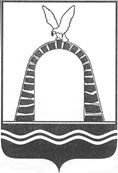 АДМИНИСТРАЦИЯ ГОРОДА БАТАЙСКАПОСТАНОВЛЕНИЕ от 07.12.2023 № 3411г. БатайскО внесении изменений в постановление Администрации города Батайска от 27.11.2018 № 383 «Об утверждении муниципальной программы города Батайска «Обеспечение качественными жилищно-коммунальными услугами населения города Батайска»В соответствии с решением Батайской городской Думы от 31.08.2023
№ 281 «О внесении изменений в решение Батайской городской Думы от 21.12.2022 № 252 «О бюджете города Батайска на 2023 год и на плановый период 2024 и 2025 годов» (в редакции от 27.07.2023 № 279), постановлением Администрации города Батайска от 30.10.2018 № 170 «Об утверждении Положения о порядке разработки, реализации и оценки эффективности муниципальных программ города Батайска», Администрация города Батайска постановляет:1.	Внести  изменения в постановление Администрации города Батайска от 27.11.2018 № 383 «Об утверждении муниципальной программы города Батайска «Обеспечение качественными жилищно-коммунальными услугами населения города Батайска» согласно приложению к настоящему постановлению.2.	Финансовому управлению города Батайска осуществить финансирование муниципальной программы в пределах ассигнований, предусмотренных на указанные цели.3. 	Настоящее постановление вступает в силу со дня его официального опубликования.4.	Настоящее постановление подлежит включению в регистр муниципальных нормативных правовых актов Ростовской области.5.	Контроль за исполнением настоящего постановления возложить на заместителя главы Администрации города Батайска по жилищно-коммунальному хозяйству Калганова С.В. Глава Администрации города Батайска								        Р.П. ВолошинПостановление вноситУправление жилищно-коммунального хозяйства города БатайскаПриложение к постановлениюАдминистрации города Батайскаот 07.12.2023 № 3411ИЗМЕНЕНИЯ,вносимые в муниципальную программу города Батайска«Обеспечение качественными жилищно-коммунальными услугами населения города Батайска»1. В приложении раздел «Ресурсное обеспечение муниципальной программы» в паспорте муниципальной программы города Батайска «Обеспечение качественными жилищно – коммунальными услугами населения города Батайска» изложить в следующей редакции: «общий объем финансирования муниципальной программы на 2019 – 2030 годы составляет  4 672 656,1 тыс. рублей, в том числе: федеральный бюджет – 488 511,1 тыс. рублей, областной бюджет – 3 601 326,4 тыс. рублей, местный бюджет 582 818,6 тыс. рублей; Объем финансирования муниципальной программы по годам составляет (тыс. рублей): 2. В приложении раздел «Ресурсное обеспечение подпрограммы» в паспорте подпрограммы «Развитие жилищного хозяйства в городе Батайске» изложить в следующей редакции: «общий объем финансирования подпрограммы на 2019-2030 годы составляет  35 096,3  тыс. рублей, в том числе: местный бюджет 35 096,3 тыс. рублей; Объем финансирования муниципальной подпрограммы по годам составляет (тыс. рублей):3. В приложении раздел «Ресурсное обеспечение подпрограммы» в паспорте подпрограммы «Комплексное развитие инженерной инфраструктуры города Батайска» изложить в следующей редакции: «общий объем финансирования подпрограммы на 2019-2030 годы составляет  3 847 935,2 тыс. рублей, в том числе: федеральный бюджет – 488 511,1 тыс. рублей, областной бюджет – 3 323 510,6 тыс. рублей, местный бюджет – 35 913,5 тыс. рублей; Объем финансирования муниципальной подпрограммы по годам составляет (тыс. рублей):4. В приложении раздел «Ресурсное обеспечение подпрограммы» в паспорте подпрограммы «Ремонт жилищного фонда и имущества муниципального образования «Город Батайск» изложить в следующей редакции: «общий объем финансирования подпрограммы на 2019-2030 годы составляет 789 624,6 тыс. рублей, в том числе: областной бюджет – 277 815,8 тыс. рублей, местный бюджет – 511 808,8 тыс. рублей; Объем финансирования муниципальной подпрограммы по годам составляет (тыс. рублей): 5. Таблицы № 3, № 4 и № 6 к муниципальной программе «Обеспечение качественными жилищно-коммунальными услугами населения города Батайска» изложить в редакции согласно таблицам № 1, № 2, № 3.Начальник общего отдела Администрации города Батайска                                            В.С. МирошниковагодФедеральный бюджетОбластной бюджетМестный бюджет2019571 335,536 556,3202033 603,441 255,3202161 806,360 948,42022836,3103 330,364 806,6202344 281,089 919,52024487 674,8519 195,457 749,220252 207 790,551 331,8202611 996,836 050,3202711 996,836 050,3202811 996,836 050,3202911 996,836 050,3203011 996,836 050,3годФедеральный бюджетОбластнойбюджетМестный бюджет20194 021,120202 615,020213 074,420224 188,320237 009,920242 971,320252 971,320261 649,020271 649,020281 649,020291 649,020301 649,0годФедеральный бюджетОбластной бюджетМестный бюджет2019568 880,12 523,520200,099,6202141 936,022 420,22022836,325 123,16 231,12023         16 382,53 943,22024487 674,8491 296,9695,920252 179 892,00,020260,00,020270,00,020280,00,020290,00,020300,00,0годФедеральный бюджетОбластнойбюджетМестный бюджет2019  2 455,430 011,7202033 603,438 540,7202119 870,335 453,8202278 207,254 387,2202327 898,578 966,4202427 898,554 082,0202527 898,548 360,5202611 996,834 401,3202711 996,834 401,3202811 996,834 401,3202911 996,834 401,3203011 996,834 401,3